Passive Force Enhancement in Striated MuscleWalter Herzog
Human Performance Laboratory, Faculty of Kinesiology
University of CalgaryAbbreviated Title: Passive Force Enhancement in MuscleKey words: Residual Force Enhancement, Titin, Cross Bridge Theory, Sliding Filament Theory, Sarcomere Non-uniformityCorresponding Author:Walter Herzog
Human Performance Laboratory, Faculty of Kinesiology
University of Calgary
Calgary, Alberta
T2N-1N4
email: wherzog@ucalgary.ca
ORCID iD: https://orcid.org/0000-0002-5341-0033
Abstract:Passive force enhancement is defined as the increase in passive, steady-state, isometric force of an actively stretched muscle compared to the same muscle stretched passively to that same length. Passive force enhancement is long-lasting, increases with increasing muscle length and increasing stretch magnitudes, contributes to the residual force enhancement in skeletal and cardiac muscle, and is typically only observed at muscle lengths where passive forces occur naturally. Passive force enhancement is typically equal or smaller than the total residual force enhancement, it persists when a muscle is deactivated and reactivated, but can be abolished instantaneously when a muscle is shortened quickly from its stretched length. There is strong evidence that the passive force enhancement is caused by the filamentous sarcomeric protein titin, although the detailed molecular mechanisms underlying passive force enhancement remain unknown. Here we propose a tentative mechanism based on experimental evidence that associates passive force enhancement with the shortening of titin’s free spring length in the I-band region of sarcomeres. We suggest that this shortening is accomplished by titin binding to actin, and that the trigger for titin-actin interactions is associated with the formation of strongly bound cross-bridges between actin and myosin that exposes actin attachment sites for titin through movement of the regulatory proteins troponin and tropomyosin.New and Noteworthy: Passive force enhancement was discovered in 2002. In 2007/08, the structural protein titin was identified as the primary contributor to passive force enhancement. Surprisingly, little effort has been spent to identify how titin produces passive force enhancement. Here, we propose a mechanism by which titin might cause passive force enhancement. The proposed mechanism, although not tested directly yet, represents a first consistent framework for passive force enhancement, and includes all experimental observations made to date.Introduction/Background:Striated muscles are thought to have three basic mechanical properties: the force-length relationship (e.g.(15)), the force-velocity relationship (e.g.(28)), and the history-dependent properties of residual force enhancement, and force depression (e.g.(1)). These properties are typically considered to be associated, in one way or another, with the active force production of the cross-bridges. However, passive properties play a significant role in the force-length relationship of skeletal and cardiac muscles, and passive properties have also received renewed attention for their potential role in the force enhancement property(23; 25).In this brief opinion paper, I will focus on the passive force enhancement in striated muscle. However, before doing that, it is essential that we define and understand the residual force enhancement property for appropriate context. Residual force enhancement is defined as the increase in active, steady-state, isometric force of a muscle following active stretching (eccentric action), compared to the corresponding (same length and same activation) active, steady-state, isometric force of a muscle whose length was not changed (Figure 1).Residual force enhancement was first studied systematically by Abbott and Aubert (1952)(1) in isolated frog, toad and dogfish muscles. Their results were then reproduced and confirmed for all structural levels of muscle including voluntary and electrically activated human skeletal muscles (e.g. (17; 47; 69)), isolated muscle fibres (e.g. (10; 45)), single myofibrils (e.g. (37; 49; 65)), and single sarcomeres (e.g. (48)). Residual force enhancement has been shown to increase with increasing magnitudes of stretching, but is largely independent of the speed of stretching (e.g. (6; 10; 30)). Furthermore, force enhancement is long-lasting (minutes in skinned fibres and single myofibrils), but can be abolished instantaneously when a muscle is deactivated and active force is allowed to drop to zero (e.g. (1; 60)). Finally, force enhancement is associated with a decrease in metabolic cost (per unit of force produced) compared to the cost of force for a purely isometric contraction (36), but is not associated with a change in muscle stiffness (e.g. (72)), indicating that force enhancement is not achieved by a greater proportion of attached cross-bridges.Several molecular and sub-cellular mechanisms have been proposed for explaining the residual force enhancement properties of skeletal muscles. For a detailed review, the interested reader is referred to Herzog (2018)(27) and Herzog (2016)(26). However, two mechanisms have received more attention than the others. The first of these, the so-called sarcomere length non-uniformity theory (e.g. (59; 60)), explains residual force enhancement within the boundaries of the two-filament cross-bridge theory (31; 33; 34; 66). Briefly, according to the sarcomere length non-uniformity theory, residual force enhancement is caused by the development of vast sarcomere length non-uniformities when a muscle is actively stretched on the descending limb of the force-length relationship (29; 58). However, many primary predictions of this theory (e.g., force enhancement cannot occur on the ascending part of the force-length relationship, force enhancement cannot exceed the plateau force of the force-length relationship, force enhancement cannot occur in a single sarcomere or half-sarcomere, isometric reference forces occur with essentially uniform sarcomere lengths, and sarcomere length non-uniformity increases with active muscle stretching) have all been shown to be violated (e.g. (32; 35; 45; 48; 56; 57; 63)). Therefore, it appears untenable to support the sarcomere length non-uniformity theory as the mechanism explaining the residual force enhancement property.The second mechanism that has been proposed for explaining the residual force enhancement property of striated muscles is associated with the engagement of a passive structural element. Proponents of this mechanism have argued that residual force enhancement can be explained readily with the “engagement” of a passive structural muscle element upon muscle activation (11; 12; 62). How this engagement might occur, or what structures may be involved, had not been identified for a long time. As a consequence of this engagement, forces arising from this passive structure were thought to be greater when a muscle was stretched actively compared to when it was stretched passively. One of the first scientists to mention such a possibility was Paul Edman, who argued that the dependence of force enhancement on stretch magnitude, and independence on stretch speed could readily be explained with the engagement of a parallel elastic element upon activation (10). However, Edman’s own experiments on shortening-stretch cycles performed in single, intact frog fibres did not support the existence of such a passive mechanism (10). Noble (62) was among the first to suggest that the passive structural muscle component that could cause residual force enhancement was the sarcomeric, filamentous, spring protein titin. Noble realized that titin was perfectly placed in the sarcomere to fulfill such a role, but direct evidence of an “engagement of titin upon activation” was lacking at the time. Theoretical modeling prior to the experimental discovery of titin’s role in residual force enhancement revealed that indeed, the engagement of a parallel elastic element upon muscle activation could readily explain many of the basic features of residual force enhancement and force depression (12). However, there was no direct evidence of the involvement of a passive element contributing to force enhancement until we discovered, rather serendipitously, what is now referred to as the “passive force enhancement” (23).   Passive force enhancement:Discovery: Passive force enhancement was first discovered and described in detail for the cat soleus muscle (23). We performed experiments aimed at quantifying the amount of force enhancement at different muscle length, including long muscle lengths where the muscle produced passive forces naturally. When stretching the soleus muscle actively to lengths of naturally occurring passive forces, we observed that following deactivation, these actively stretched muscles had a greater passive force than the muscles that were stretched passively to that same lengths, or muscles that were activated isometrically at the long lengths (PFE, Figure 1). I remember vividly that we thought we had made a mistake and pulled the muscle to a length greater than the isometric reference length, as we could not explain otherwise why the passive force was systematically greater following active compared to passive stretching of a muscle. However, once such an error had been eliminated, we studied this increased passive force following active stretching carefully, and concluded that it was part of the total force enhancement observed in these tests (24; 25; 38; 39; 46). We called this newly discovered property of muscle “passive force enhancement”, and the name has been adopted universally by the scientific community. Following publication of our 2002 results, we searched for evidence of this property and found that it had been observed many times before (e.g. (60)), but had been ignored, probably because it was “just” passive force that occurred after the “real” experiment was long done. Through the discovery of the passive force enhancement, I learnt that it is crucial in science to have an open mind, and be ready to pay attention to unexpected results, even if they may not be a part of the objectives you were pursuing with your experiments. Serendipity and chance favour the prepared mind. Definition: We defined passive force enhancement as the increase in steady-state passive force observed following stretching of an active muscle and subsequent deactivation, compared to the corresponding (same length) passive force observed following stretching of a passive muscle (PFE, Figure 1) (23).Properties: Passive force enhancement has been shown to occur primarily at muscle lengths where passive forces occur naturally (23), it has been shown to be long lasting, but can be abolished instantaneously when a muscle is shortened to its initial (pre-stretch length) and pulled back to its final (post-stretch length) (25) (Figure 2A). Passive force enhancement increases with increasing stretch magnitudes (Figure 2B), is typically equal to or smaller than the total residual force enhancement (24), suggesting that it is a component, but not the exclusive cause, of the residual force enhancement, and it increases with the amount of force during stretch (24). Passive force enhancement has been observed on all structural levels of muscles, including intact human muscles (e.g. (47)), isolated muscle preparations activated through electrical stimulation (23; 25), single intact and skinned fibres (e.g. (46)), single myofibrils (38; 39; 64), and single sarcomeres and half-sarcomeres (48).The discovery that passive force enhancement occurs in single myofibrils and isolated sarcomeres was insofar important as passive forces in these structures originate virtually exclusively from the structural protein titin (4; 38; 49; 51; 54). Therefore, titin (Figure 3) became the main target for explaining passive force enhancement properties. There are two primary mechanisms that have been put forward in the literature of how titin might cause passive force enhancement following active muscle stretching. The first of these mechanisms is associated with an activation induced stiffening of the titin molecule, the second with a shortening of the free spring length of titin and corresponding increase in its stiffness. These mechanisms are discussed briefly below, and the interested reader is referred to recent reviews for greater detail(20).Theories: The first mechanism of titin-based passive force enhancement is associated with the idea that titin becomes stiffer upon activation, and when stretched actively produces a greater “passive” force compared to when a muscle is stretched passively. This increased titin stiffness and force is then maintained when the muscle is deactivated, thus producing the passive force enhancement. The most obvious way titin stiffness might be increased upon muscle activation (i.e., the release of calcium from the sarcoplasmic reticulum and the increase in calcium concentration near the contractile filaments actin and myosin) is if one assumes that, upon activation, calcium binds to specific sites on titin, thereby increasing the number or strength of molecular bonds that must be broken when an active muscle (and thus titin) is being stretched. Labeit et al. (44) were the first to provide compelling evidence that calcium activation in single fibres increases titin-based stiffness and force in single molecule and single, skinned fibre experiments. Specifically, they showed that calcium activation of skinned fibres, in which actin-myosin interactions were inhibited using 2,3-butanedione monoxime, showed significantly increased titin-based force compared to fibres that were stretched passively (in the absence of calcium). Molecular experiments using the functionally relevant PEVK region of titin (Figure 3) showed that E-rich motives in this region bound calcium and increased the stiffness of the PEVK segment. These results were confirmed by later experiments in single myofibrils (38; 39) and single sarcomeres (48).Titin contains a large number of repeat immunoglobulin domains (brownish rectangles in the bottom part of Figure 3) that make up a substantial part of this protein’s length and molecular weight. Although the functional role of the immunoglobulin domains of titin are not clear and their physiological significance is widely debated (7; 18; 19; 40; 55; 67), their abundance makes them an interesting target for calcium binding and associated stiffness changes. We used recombinant techniques to obtain eight tandem I27 cardiac titin immunoglobulin domains and determined their capacity for binding calcium using fluorescence spectroscopy (9). Once satisfied that these immunoglobulin domains bind calcium, we tested their unfolding strength and found that in the presence of calcium, the force required to unfold and stretch these domains was approximately 20% greater than in the absence of calcium (Figure 4) (9). These results suggested that indeed, immunoglobulin domains can bind calcium upon muscle activation, thereby increasing their unfolding strength and making titin stiffer in the activated (presence of calcium) compared to the non-activated, passive state (absence of calcium). However, when removing calcium from the immunoglobulin environment, calcium bound to the I27 domains was released, and the effect of calcium binding was reversed. Therefore, one would expect that upon deactivation of a muscle, and its associated removal of calcium from the titin environment, the increased titin stiffness achieved upon activation should be transient and reversed upon deactivation. Calcium has been shown to bind to areas of titin other than just immunoglobulin domains (for example the glutamate-rich region of the PEVK segment – Labeit et al. 2003). However, it has not been shown if calcium binding to areas other than the I27 domain is reversible. When myofibrils are stretched at low (resting) and at high (active) calcium concentrations (and in the absence of cross-bridge binding achieved by troponin C deletion), differences in titin-based forces persist (Joumaa et al. 2008), but when calcium is removed, titin-based forces are indistinguishable between the two conditions, suggesting that the effect of calcium binding is not only reversed for titin’s immunoglobulin domains, but for all calcium binding sites on titin, with no apparent effect on titin force.  Consequently, it appears that calcium binding to titin is not a good candidate for explaining the passive force enhancement in striated muscles. Rather, calcium binding to titin, and its associated mechanical implications, appear to be a transient phenomenon that exists only in the presence of calcium, that is, when the muscle is activated, but not when the muscle is deactivated (passive). In summary, these findings of calcium binding to immunoglobulin domains of titin, and corresponding increase in force required to extend these domains, led to the hypothesis that calcium binding to titin contributes to the total residual force enhancement observed in muscles following active stretching, but does not contribute to the passive force enhancement observed following deactivation of an actively stretched muscle. Aside from calcium binding, titin has been found to change its inherent stiffness in a variety of other ways. For example, protein kinase G and A have been found to modulate cardiac passive stiffness by phosphorylation of titin (41; 42). Therefore, it as been suggested that titin is a molecular spring whose stiffness can be changed in a variety of ways, and that some of these changes can be produced by muscle activation (20; 22; 26; 68).The second mechanism by which titin has been thought to contribute to the residual force enhancement property of striated muscle is by a shortening of its effective spring length (e.g. (21; 22)). Titin runs from the centre of the sarcomere along the thick filament to which it is “firmly” bound. It then runs freely across the I-band segment of the sarcomere and inserts into the thin, actin, filament approximately 50-100 nm away from inserting into the Z-band (73; 74). It has been suggested that titin’s free spring length in the I-band region could be shortened readily by further attachment of titin to the “rigid” actin filament, thereby rendering the proximal (bound) titin segments inextensible and just leaving the distal (unbound) segments for elongation (e.g. (27)). Titin has been found to bind to actin in vitro (2; 5; 8; 43; 50; 52; 53; 61; 73; 75), thus providing support for this theory. However, direct evidence for titin binding to actin in intact muscles remains elusive.In recent experiments (DuVall and Herzog 2017), we divided titin into separate segments using fluorescently labelled, titin-specific antibodies in rabbit psoas myofibril preparations. We then stretched these myofibrils passively (pCa = 8.5) and actively (pCa = 3.5). During passive stretching from average sarcomere lengths of 1.8 to average sarcomere lengths of 4.0 µm, all labelled titin segments elongated as one would expect based on their stiffness properties. However, during active myofibril stretching, proximal segments were only elongated for part of the stretch cycle and then remained at a nearly constant length (Figure 5). Elongation stopped at sarcomere lengths where the proximal segments had not reached their fully extended length. I interpreted these results that the proximal titin segment had bound to actin, and thus elongation of the bound segment stopped while all sarcomere (and associated I-band) elongations were taken up exclusively by the free distal segments of titin (Figure 5). If proximal titin segments indeed bind to actin when an active muscle is stretched, titin’s free spring length that can be used to accommodate sarcomere elongations would be shortened, and thus would be stiffer and produce more force upon stretching compared to a passively stretched muscle where the entire titin length is available for accommodating sarcomere length changes. Residual force enhancement and passive force enhancement in single myofibrils activated with calcium while cross-bridge attachment is completely inhibited (for example with 2,3-butanedione monoxime or troponin C deletion) is negligible (49) or small (38; 39; 64). However, when cross-bridge interactions are allowed, force enhancement and passive force enhancement is substantial with passive forces that can increase up to a factor of four for certain conditions in actively compared to passively stretched myofibrils (48; 49; 64). These results suggest that residual force enhancement and passive force enhancement do not rely (much) on activation (calcium), but rely in some way on active, cross-bridge-based force production. Since calcium binding to titin seems to be transient and reversible (9; 44), and thus is not expected to play a role in passive muscle, passive force enhancement is likely not a calcium (activation) dependent property. Rather, titin binding to actin (or some other structural sarcomere component), which seems to depend on strongly bound cross-bridge configurations, appears to be a more likely candidate for the passive force enhancement properties in striated muscle. Based on these findings, we propose the following tentative theory for passive force enhancement (Figure 6). When a muscle is actively stretched (eccentric muscle action), strong cross-bridge binding to actin results in a configurational change of the regulatory proteins tropomyosin and troponin. This configurational change, in turn, exposes titin attachment sites on actin. Some proximal (towards the Z-band) segments of titin (the exact segments need to be determined) bind firmly to actin, thereby leaving only the unbound (distal) titin segments for accomplishing the increases in I-band length with increasing muscle (sarcomere) length. This binding of titin to actin results in increased titin-based forces in the actively stretched muscle. When the muscle is deactivated, titin remains attached to actin, thereby providing a long lasting increase in passive muscle force: the passive force enhancement observed following deactivation of an actively stretched muscle. This passive force enhancement is typically smaller than the total residual force enhancement, presumably because upon muscle deactivation, calcium bound to titin is released, and the associated increase in stiffness is lost. However, deactivation of isometric muscles is associated with a lengthening of fibres and sarcomeres, and associated lengthening of titin, which may lead to an overestimation of the passive force enhancement, reaching values equal to or greater than the residual force enhancement (for example in Figure 1) for some exceptional experimental conditions. Passive force enhancement diminishes slowly and is lost within about 3-4 minutes (in cat soleus muscles, unpublished observation). However, passive force enhancement can be abolished instantaneously if a muscle is quickly shortened from its stretched position (25), suggesting that there is a mechanical “release mechanism” for titin bound to actin.   Summary:Passive force enhancement is observed following deactivation of an actively stretched (eccentric action) muscle. The origins of the passive force enhancement remain unknown. However, there is compelling evidence that the passive force enhancement is associated with the structural, filamentous protein titin. We propose tentatively that passive force enhancement is not activation (calcium) dependent but depends crucially on force production in eccentric muscle action by actin-myosin based cross-bridges. Specifically, we hypothesize that strong cross-bridge binding results in a configurational change of troponin and tropomyosin that frees up attachment sites for titin on actin. Titin then binds to actin, thereby shortening its free spring length and making itself stiffer, thus increasing titin based force when a muscle is stretched. Upon deactivation, titin remains bound to actin, but can be released immediately, and all passive force enhancement is abolished, when the muscle shortens quickly from its stretched length. Concluding remarks:The hypotheses proposed above about the function of titin in active and passive muscle, and particularly, the proposed mechanism for the passive force enhancement property, may appear far-fetched. However, there are mechanisms for passive force production in animal systems that have been shown to work in a similar way as that proposed above for titin in passive force enhancement. For example, in muscles of molluscs, there is a titin analogue called twitchin. Twitchin is a titin-like protein that has been shown to form connections between actin and myosin in the so-called catch-state of these muscles (3; 13; 70; 71). In the catch-state, muscles can produce great forces at virtually no metabolic cost and in the absence of calcium (passive muscle) (14). Twitchin attachment between actin and myosin is regulated by phosphorylation, the catch-state corresponding to the dephosphorylated twitchin state (14). The idea that a passive structural element engages between actin and myosin when long-lasting, and great forces are required, is intriguing, because maintaining such forces with cross-bridges would be metabolically expensive, while attachment and detachment of a structural protein requires virtually no metabolic energy. Maybe the passive force enhancement observed in mammalian skeletal muscle is an evolutionary remnant of the role played by twitchin in molluscan muscles.    Reference List	1. 	Abbott, B. C. and Aubert, X. M. The force exerted by active striated muscle during and after change of length. Journal of Physiology (London) 117, 77-86. 1952. 
Ref Type: Journal	2. 	Astier, C., Raynaud, F., Lebart, M. C., Roustan, C., and Benyamin, Y. Binding of a native titin fragment to actin is regulated by PIP2. FEBS Letters 429(1), 95-98. 6-5-1998. 
Ref Type: Journal	3. 	Avrova, S. V., Shelud'ko, N. S., Borovikov, Y. S., and Galler, S. Twitchin of mollusc smooth muscles can induce "catch"-like properties in human skeletal muscle: support for the assumption that the "catch" state involves twitchin linkages between myofilaments. J.Comp Physiol B 179(8), 945-950. 2009. 
Ref Type: Journal	4. 	Bartoo, M. L., Linke, W. A., and Pollack, G. H. Basis of passive tension and stiffness in isolated rabbit myofibrils. American Journal of Physiology 273, C266-C276. 1997. 
Ref Type: Journal	5. 	Bianco, P., Nagy, A., Kengyel, A., Szatmari, D., Martonfalvi, Z., Huber, T., and Kellermayer, M. S. Z. Interaction forces between F-actin and titin PEVK domain measured with optical tweezers. Biophysical Journal 93(6), 2102-2109. 9-15-2007. 
Ref Type: Journal	6. 	Bullimore, S. R., Leonard, T. R., Rassier, D. E., and Herzog, W. History-dependence of isometric muscle force: effect of prior stretch or shortening amplitude. Journal of Biomechanics 40, 1518-1524. 2007. 
Ref Type: Journal	7. 	Chen, Hu, Yuan, Guohua, Winardhi, Ricksen S., Yao, Mingxi, Popa, Ionel, Fernandez, Julio M., and Yan, Jie. Dynamics of equilibrium folding and unfolding transitions of titin immunoglobulin domain under constant forces. Journal of the American Chemical Society 137, 3540-3546. 3-1-0015. 
Ref Type: Journal	8. 	Chung, C. S., Bogomolovas, J., Gasch, A., Hidalgo, C. G., Labeit, S., and Granzier, H. L. Titin-actin interaction: PEVK-actin-based viscosity in a large animal. J.Biomed.Biotechnol. 2011, 310791. 2011. 
Ref Type: Journal	9. 	Duvall, M. M., Gifford, J. L., Amrein, M., and Herzog, W. Altered mechanical properties of titin immunoglobulin domain 27 in the presence of calcium. Eur.Biophys.J. 42(4), 301-307. 2013. 
Ref Type: Journal	10. 	Edman, K. A. P., Elzinga, G., and Noble, M. I. M. Residual force enhancement after stretch of contracting frog single muscle fibers. Journal of General Physiology 80, 769-784. 1982. 
Ref Type: Journal	11. 	Edman, K. A. P. and Tsuchiya, T. Strain of passive elements during force enhancement by stretch in frog muscle fibres. Journal of Physiology (London) 490.1, 191-205. 1996. 
Ref Type: Journal	12. 	Forcinito, M., Epstein, M., and Herzog, W. Can a rheological muscle model predict force depression/enhancement? Journal of Biomechanics 31, 1093-1099. 1998. 
Ref Type: Journal	13. 	Funabara, D., Hamamoto, C., Yamamoto, K., Inoue, A., Ueda, M., Osawa, R., Kanoh, S., Hartshorne, D. J., Suzuki, S., and Watabe, S. Unphosphorylated twitchin forms a complex with actin and myosin that may contribute to tension maintenance in catch. J Exp.Biol. 210(Pt 24), 4399-4410. 2007. 
Ref Type: Journal	14. 	Galler, S. Molecular basis of the catch state in molluscan smooth muscles: a catchy challenge. Journal of Muscle Research and Cell Motility 29(2-5), 73-99. 2008. 
Ref Type: Journal	15. 	Gordon, A. M., Huxley, A. F., and Julian, F. J. The variation in isometric tension with sarcomere length in vertebrate muscle fibres. Journal of Physiology (London) 184, 170-192. 1966. 
Ref Type: Journal	16. 	Granzier, H. L. M. and Labeit, S. The giant muscle protein titin is an adjustable molecular spring. Exercise and Sport Science Reviews 34(2), 50-53. 2006. 
Ref Type: Journal	17. 	Hahn, D., Seiberl, W., and Schwirtz, A. Force enhancement during and following muscle stretch of maximal voluntarily activated human quadriceps femoris. Eur.J Appl.Physiol 100(6), 701-709. 2007. 
Ref Type: Journal	18. 	Herzog, J. A, Leonard, T. R, Jinha, A, and Herzog, W. Titin (visco-) elasticity in skeletal muscle myofibrils. Molecular and Cellular Biomechanics 11, 1-17. 2014. 
Ref Type: Journal	19. 	Herzog, J. A., Leonard, T. R., Jinha, A., and Herzog, W. Are titin properties reflected in single myofibrils? J.Biomech. 45(11), 1893-1899. 7-26-2012. 
Ref Type: Journal	20. 	Herzog, W. Mechanisms of enhanced force production in lengthening (eccentric) muscle contractions. J.Appl.Physiol. 116(11), 1407-1417. 6-1-2014. 
Ref Type: Journal	21. 	Herzog, W., Duvall, M., and Leonard, T. R. Molecular mechanisms of muscle force regulation: a role for titin? Exerc.Sport Sci.Rev. 40(1), 50-57. 2012. 
Ref Type: Journal	22. 	Herzog, W., Lee, E. J., and Rassier, D. E. Residual force enhancement in skeletal muscle. Journal of Physiology (London) 574(3), 635-642. 2006. 
Ref Type: Journal	23. 	Herzog, W. and Leonard, T. R. Force enhancement following stretching of skeletal muscle: a new mechanism. Journal of Experimental Biology 205, 1275-1283. 2002. 
Ref Type: Journal	24. 	Herzog, W. and Leonard, T. R. The role of passive structures in force enhancement of skeletal muscles following active stretch. Journal of Biomechanics 38, 409-415. 2005. 
Ref Type: Journal	25. 	Herzog, W., Schachar, R., and Leonard, T. R. Characterization of the passive component of force enhancement following active stretching of skeletal muscle. Journal of Experimental Biology 206, 3634-3643. 2003. 
Ref Type: Journal	26. 	Herzog, W., Schappacher, G., Duvall, M., Leonard, T. R., and Herzog, J. A. Residual Force Enhancement Following Eccentric Contractions: A New Mechanism Involving Titin. Physiology 31, 300-312. 2016. 
Ref Type: Journal	27. 	Herzog, Walter. The multiple roles of titin in muscle contraction and force production. Biophysical Reviews , 1-13. 2018. 
Ref Type: Journal	28. 	Hill, A. V. The heat of shortening and the dynamic constants of muscle. Proceedings of the Royal Society London 126, 136-195. 1938. 
Ref Type: Journal	29. 	Hill, A. V. The mechanics of active muscle. Proceedings of the Royal Society London 141, 104-117. 1953. 
Ref Type: Journal	30. 	Hisey, B., Leonard, T. R., and Herzog, W. Does residual force enhancement increase with increasing stretch magnitudes? J.Biomech. 42, 1488-1492. 5-13-2009. 
Ref Type: Journal	31. 	Huxley, A. F. Muscle structure and theories of contraction. Progress in Biophysics and Biophysical Chemistry 7, 255-318. 1957. 
Ref Type: Journal	32. 	Huxley, A. F. and Peachey, L. D. The maximum length for contraction in vertebrate striated muscle. Journal of Physiology (London) 156, 150-165. 1961. 
Ref Type: Journal	33. 	Huxley, A. F. and Simmons, R. M. Proposed mechanism of force generation in striated muscle. Nature 233, 533-538. 1971. 
Ref Type: Journal	34. 	Huxley, H. E. The mechanism of muscular contraction. Science 164, 1356-1366. 1969. 
Ref Type: Journal	35. 	Johnston, Kaleena, Jinha, Azim, and Herzog, Walter. The role of sarcomere length non-uniformities in residual force enhancement of skeletal muscle myofibrils. Royal Society Open Science 3, 150657. 3-31-2016. 
Ref Type: Journal	36. 	Joumaa, V. and Herzog, W. Energy cost of force production is reduced after active stretch in skinned muscle fibres. J.Biomech. 46(6), 1135-1139. 4-5-2013. 
Ref Type: Journal	37. 	Joumaa, V., Leonard, T. R., and Herzog, W. Residual force enhancement in myofibrils and sarcomeres. Proc R Soc B 275, 1411-1419. 3-18-2008. 
Ref Type: Journal	38. 	Joumaa, V., Rassier, D. E., Leonard, T. R., and Herzog, W. Passive force enhancement in single myofibrils. Pflügers Arch - European Journal of Physiology 455, 367-371. 6-6-2007. 
Ref Type: Journal	39. 	Joumaa, V., Rassier, D. E., Leonard, T. R., and Herzog, W. The origin of passive force enhancement in skeletal muscle. American Journal of Physiology, Cell Physiology 294(1), C74-C78. 2008. 
Ref Type: Journal	40. 	Kellermayer, M. S. Z., Smith, S. B., Granzier, H. L. M., and Bustamante, C. Folding-unfolding transitions in single titin molecules characterized with laser tweezers. Science 276(5315), 1112-1116. 5-16-1997. 
Ref Type: Journal	41. 	Krüger, Martina, Kötter, Sebastian, Grützner, Anika, Lang, Patrick, Andresen, Christian, Redfield, Margaret M., Butt, Elke, Dos Remedios, Cris G., and Linke, Wolfgang A. Protein kinase G modulates human myocardial passive stiffness by phosphorylation of the titin springs. Circulation Research 104, 87-94. 2009. 
Ref Type: Journal	42. 	Krüger, Martina and Linke, Wolfgang A. Protein kinase-A phosphorylates titin in human heart muscle and reduces myofibrillar passive tension. Journal of Muscle Research & Cell Motility 27, 435-444. 2006. 
Ref Type: Journal	43. 	Kulke, M., Fujita-Becker, S., Rostkova, E., Neagoe, C., Labeit, D., Manstein, D. J., Gautel, M., and Linke, W. A. Interaction between PEVK-titin and actin filaments: origin of a viscous force component in cardiac myofibrils. Circ.Res. 89(10), 874-881. 11-9-2001. 
Ref Type: Journal	44. 	Labeit, D., Watanabe, K., Witt, C., Fujita, H., Wu, Y., Lahmers, S., Funck, T., Labeit, S., and Granzier, H. L. M. Calcium-dependent molecular spring elements in the giant protein titin. Proceedings of the National Academy of Sciences of the United States of America 100, 13716-13721. 2003. 
Ref Type: Journal	45. 	Lee, E. J. and Herzog, W. Residual force enhancement exceeds the isometric force at optimal sarcomere length for optimized stretch conditions. Journal of Applied Physiology 105(2), 457-462. 2008. 
Ref Type: Journal	46. 	Lee, E. J., Joumaa, V., and Herzog, W. New insights into the passive force enhancement in skeletal muscles. Journal of Biomechanics 40(4), 719-727. 2007. 
Ref Type: Journal	47. 	Lee, H. D. and Herzog, W. Force enhancement following muscle stretch of electrically and voluntarily activated human adductor pollicis. Journal of Physiology (London) 545, 321-330. 2002. 
Ref Type: Journal	48. 	Leonard, T. R., Duvall, M., and Herzog, W. Force enhancement following stretch in a single sarcomere. American Journal of Physiology, Cell Physiology 299(6), C1398-C1401. 2010. 
Ref Type: Journal	49. 	Leonard, T. R. and Herzog, W. Regulation of muscle force in the absence of actin-myosin based cross-bridge interaction. Am.J Physiol Cell Physiol 299, C14-C20. 3-31-2010. 
Ref Type: Journal	50. 	Li, Q., Jin, J.-P., and Granzier, H. L. M. The effect of genetically expressed cardiac titin fragments on in vitro actin motility. Biophysical Journal 69, 1508-1518. 1995. 
Ref Type: Journal	51. 	Linke, Granzier. Spring Tale: new facts on titin elasticity. Biophysical Journal 75, 2613-2614. 1998. 
Ref Type: Journal	52. 	Linke, W. A., Ivemeyer, M, Labeit, S., Hinssen, H, Ruegg J.C., and Gautel, M. Actin-titin interaction in cardiac myofibrils: probing a physiological role. Biophysical Journal 73, 905-919. 1997. 
Ref Type: Journal	53. 	Linke, W. A., Kulke, M., Li, H., Fujita-Becker, S., Neagoe, C., Manstein, D. J., Gautel, M., and Fernandez, J. M. PEVK domain of titin: an entropic spring with actin-binding properties. Journal of Structural Biology 137, 194-205. 2002. 
Ref Type: Journal	54. 	Linke, W. A., Popov, V. I., and Pollack, G. H. Passive and active tension in single cardiac myofibrils. Biophysical Journal 67(2), 782-792. 1994. 
Ref Type: Journal	55. 	Linke, Wolfgang A. Titin Gene and Protein Functions in Passive and Active Muscle. Annu Rev Physiol 80, 389-411. 2-10-2018. 
Ref Type: Journal	56. 	Llewellyn, Michael E., Barretto, Robert P. J., Delp, Scott L., and Schnitzer, Mark J. Minimally invasive high-speed imaging of sarcomere contractile dynamics in mice and humans. Nature 454, 784-788. 8-7-2008. 
Ref Type: Journal	57. 	Moo, Eng Kuan, Fortuna, Rafael, Sibole, Scott C., Abusara, Ziad, and Herzog, Walter. In vivo sarcomere lengths and sarcomere elongations are not uniform across an intact muscle. Frontiers in physiology 7, 1-9. 5-25-2016. 
Ref Type: Journal	58. 	Morgan, D. L. New insights into the behavior of muscle during active lengthening. Biophysical Journal 57, 209-221. 1990. 
Ref Type: Journal	59. 	Morgan, D. L. An explanation for residual increased tension in striated muscle after stretch during contraction. Experimental Physiology 79, 831-838. 1994. 
Ref Type: Journal	60. 	Morgan, D. L., Whitehead, N. P., Wise, A. K, Gregory, J. E., and Proske, U. Tension changes in the cat soleus muscle following slow stretch or shortening of the contracting muscle. Journal of Physiology (London) 522.3, 503-513. 2000. 
Ref Type: Journal	61. 	Nagy, A., Cacciafesta, P., Grama, L., Kengyel, A., Malnasi-Csizmadia, A., and Kellermayer, M. S. Z. Differential actin binding along the PEVK domain of skeletal muscle titin. Journal of Cell Science 117(Pt 24), 5781-5789. 11-15-2004. 
Ref Type: Journal	62. 	Noble, M. I. M. Enhancement of mechanical performance of striated muscle by stretch during contraction. Experimental Physiology 77, 539-552. 1992. 
Ref Type: Journal	63. 	Peterson, D., Rassier, D. E., and Herzog, W. Force enhancement in single skeletal muscle fibres on the ascending limb of the force-length relationship. Journal of Experimental Biology 207, 2787-2791. 2004. 
Ref Type: Journal	64. 	Powers, K., Schappacher-Tilp, G., Jinha, A., Leonard, T., Nishikawa, K., and Herzog, W. Titin force is enhanced in actively stretched skeletal muscle. J.Exp.Biol. 217(Pt 20), 3629-3636. 10-15-2014. 
Ref Type: Journal	65. 	Rassier, D. E., Herzog, W., and Pollack, G. H. Stretch-induced force enhancement and stability of skeletal muscle myofibrils. Advances in Experimental Medicine and Biology 538, 501-515. 2003. 
Ref Type: Journal	66. 	Rayment, I., Holden, H. M., Whittaker, M., Yohn, C. B., Lorenz, M., Holmes, K. C., and Milligan, R. A. Structure of the actin-myosin complex and its implications for muscle contraction. Science 261, 58-65. 1993. 
Ref Type: Journal	67. 	Rivas-Pardo, Jaime Andrés, Eckels, Edward C., Popa, Ionel, Kosuri, Pallav, Linke, Wolfgang A., and Fernández, Julio M. Work done by titin protein folding assists muscle contraction. Cell reports 14, 1-9. 2-16-2016. 
Ref Type: Journal	68. 	Schappacher-Tilp, G., Leonard, T., Desch, G., and Herzog, W. A novel three-filament model of force generation in eccentric contraction of skeletal muscles. PLoS.One. 10(3), e0117634. 2015. 
Ref Type: Journal	69. 	Seiberl, W., Hahn, D., Herzog, W., and Schwirtz, A. Feedback controlled force enhancement and activation reduction of voluntarily activated quadriceps femoris during sub-maximal muscle action. J.Electromyogr.Kinesiol. 22(1), 117-123. 2012. 
Ref Type: Journal	70. 	Shelud'ko, N. S., Matusovsky, O. S., Permyakova, T. V., and Matusovskaya, G. G. "Twitchin-actin linkage hypothesis" for the catch mechanism in molluscan muscles: Evidence that twitchin interacts with myosin, myorod, and paramyosin core and affects properties of actomyosin. Arch Biochem.Biophys 466(1), 125-135. 10-1-2007. 
Ref Type: Journal	71. 	Siegman, Marion J., Funabara, Daisuke, Kinoshita, Shigeharu, Watabe, Shugo, Hartshorne, David J., and Butler, Thomas M. Phosphorylation of a twitchin-related protein controls catch and calcium sensitivity of force production in invertebrate smooth muscle. Proceedings of the National Academy of Sciences 95, 5383-5388. 1998. 
Ref Type: Journal	72. 	Sugi, H. and Tsuchiya, T. Stiffness changes during enhancement and deficit of isometric force by slow length changes in frog skeletal muscle fibres. Journal of Physiology (London) 407, 215-229. 1988. 
Ref Type: Journal	73. 	Trombitas, K. and Granzier, H. L. M. Actin removal from cardiac myocytes shows that near Z line titin attaches to actin while under tension. Am.J Physiol 273(2 Pt 1), C662-C670. 1997. 
Ref Type: Journal	74. 	Trombitas, K. and Pollack, G. H. Elastic properties of connecting filaments along the sarcomere. Advances in Experimental Medicine and Biology 332, 71-79. 1993. 
Ref Type: Journal	75. 	Yamasaki, R., Berri, M., Wu, Y., Trombitas, K., McNabb, M., Kellermayer, M. S. Z., Witt, C., Labeit, D., Labeit, S., Greaser, M., and Granzier, H. L. M. Titin-Actin interaction in mouse myocardium: passive tension modulation and its regulation by calcium/S100A1. Biophysical Journal 81, 2297-2313. 10-1-2001. 
Ref Type: JournalFiguresFigure 1: Example of force as a function of time for three different contractile conditions for a cat soleus muscle (35° C). The bottom trace (at 4s) is a passive stretch of the soleus, where stretching occurs between about 2.5 and 3.5s. the middle trace (at 4s) represents an isometric contraction at the stretched length. Finally, the top trace (at 4s) represents stretching of the activated muscle in the same manner as the passive stretch (same magnitude and same speed of stretching). FE indicates the residual Force Enhancement, which is the increase in steady-state isometric force after active muscle stretching compared to the corresponding (same length, same activation) isometric force for a purely isometric contraction. PFE indicates the Passive Force Enhancement, which corresponds to the increase in steady-state passive force following stretching of an activated muscle compared to the same stretching of the passive muscle.  Figure 2: Force-time and muscle length change-time histories of cat soleus muscle for a variety of experimental conditions (cat soleus at 35° C). (A) Passive force enhancement is long lasting, but can be abolished instantaneously by a shortening-stretch cycle (at about 15s) that brings the muscle to its pre-stretch length in the shortening phase and back to its original stretched length in the stretch phase. (B) Passive force enhancement (like the total residual force enhancement) increases with increasing stretch magnitudes. The 9 mm stretch of the activated soleus muscle produces more force enhancement and passive force enhancement (difference between yellow and red line at 12 s) than the 3 mm stretch (difference between yellow and blue line). Figure 3: Schematic illustration of a sarcomere with Z-band, actin, myosin and titin filaments in their supposed arrangement. Titin runs from the middle of the sarcomere (M-line) in either direction towards the Z-band. Titin is thought to be firmly attached to myosin and then run freely across the I-band region of the sarcomere until approximately 50-100 nm away from the Z-band, where it is thought to attach to actin and then enter the Z-band bound to actin. Below the schematic sarcomere are illustrations of the structure of titin in cardiac muscle and in two selected skeletal muscles (psoas and soleus). Note that cardiac titin isoforms are much smaller than those of skeletal muscles and that skeletal muscles have different isoforms that are thought to reflect the passive requirements of the muscle. Specific segments (N2B, N2A, N2BA and PEVK are indicated. The brownish rectangles represent immunoglobulin domains. (Adapted from Granzier and Labeit, 2006,(16) with permission).   Figure 4: Peak force required to unfold immunoglobulin domains in the absence (Control) and presence (Calcium) of calcium, simulating activation of a muscle. Note the substantially increased force required to unfold and stretch immunoglobulin domains in the presence of calcium. Only the first five (out of eight) immunoglobulin (Ig) domains are shown, and only results where at least five domains unfolded were included in this analysis. Unfolding of six or more immunoglobulin domains was rare, and thus the number of observations was deemed inappropriate for statistical testing. Unfolding of five of the eight immunoglobulin domains was observed in > 300 individual test specimens for each, the calcium and the control conditions [adapted from Duvall et al., 2013,(9) with permission]Figure 5: Titin segmental elongations as a function of sarcomere lengths. Titin is divided into a proximal (close to the Z-band) and a distal (close to myosin) segment by a fluorescently labeled antibody in the PEVK domain. For passive stretching (not shown), the distal and proximal segments elongate continuously when sarcomeres are stretched and sarcomere length increases. During active stretching shown here, the proximal segment of titin only elongates for part of the sarcomere stretching, and then stops elongating. This occurs at a sarcomere length of about 3.0µm for this particular myofibril shown here as an example from over 120 experiments. In other myofibrils, titin proximal segment elongation stopped occurring at sarcomere lengths ranging from 2.2 and 3.4 µm, and this occurrence seemed to depend crucially on the sarcomere lengths at which myofibril activation occurred. When the proximal segment stops elongating, all sarcomere elongation is taken up by the distal segment of titin. We interpret this result that titin binds to actin during active stretching. This binding of titin to actin does not occur through activation (calcium release) but seems to require cross-bridge binding to actin. Therefore, this phenomenon is independent of calcium, and is thought to persist when the muscle is deactivated and calcium is sequestered back into the sarcoplasmic reticulum of muscle fibres.Figure 6: Proposed mechanism for the passive force enhancement property of skeletal muscle. In the initial condition, the sarcomere is short and in the passive state (panel A). If stretched passively from that initial configuration, the sarcomere will become longer, and all titin segments are stretched and produce a force in accordance with the titin properties (panel B). If the sarcomere is activated via calcium but cross-bridge binding to actin is inhibited (for example by 2,3 butanedione monoxime, or by troponin C deletion) and then stretched, calcium will bind to titin (indicated by the brownish colour in panel C) but titin will not bind to actin. Titin is stiffer in this configuration because of the bound calcium. If the sarcomere is stretched while activated and cross-bridge forces are allowed to develop (normal activation and force production, eccentric muscle action), titin will bind calcium and will bind to actin (we propose somewhere in the PEVK region), and will produce more force than in panel C, because of the titin binding to actin that is made possible by the cross-bridge binding to actin (panel D). When the actively stretched muscle (in which cross-bridges were allowed to bind to actin) is now deactivated, calcium is released from titin, titin will remain bound to actin, thereby producing the passive force enhancement observed in skeletal muscles following stretching of an activated muscle (panel E). If now, in the deactivated state, the muscle is quickly shortened to its initial length, and immediately stretched back to its original length (indicated by the double arrow in panel F), titin is released from actin and the passive force enhancement is immediately abolished, while without this quick shortening-stretch cycle, the passive force enhancement would persist for minutes.     Figure 1: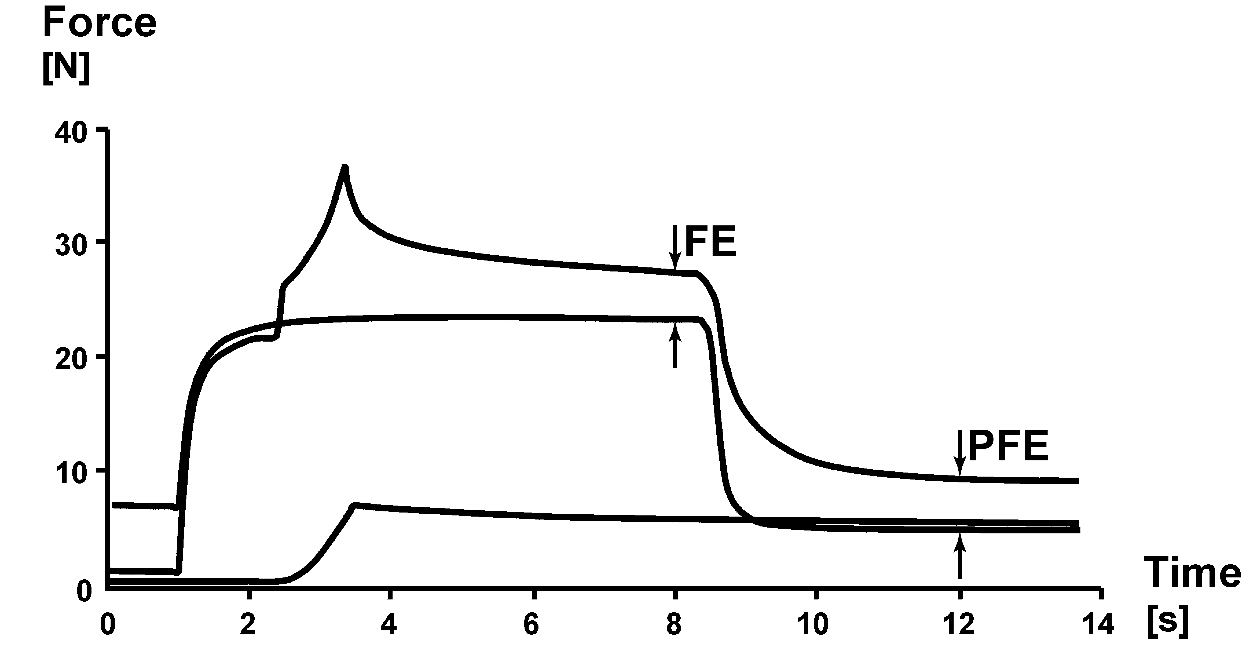 Figure 2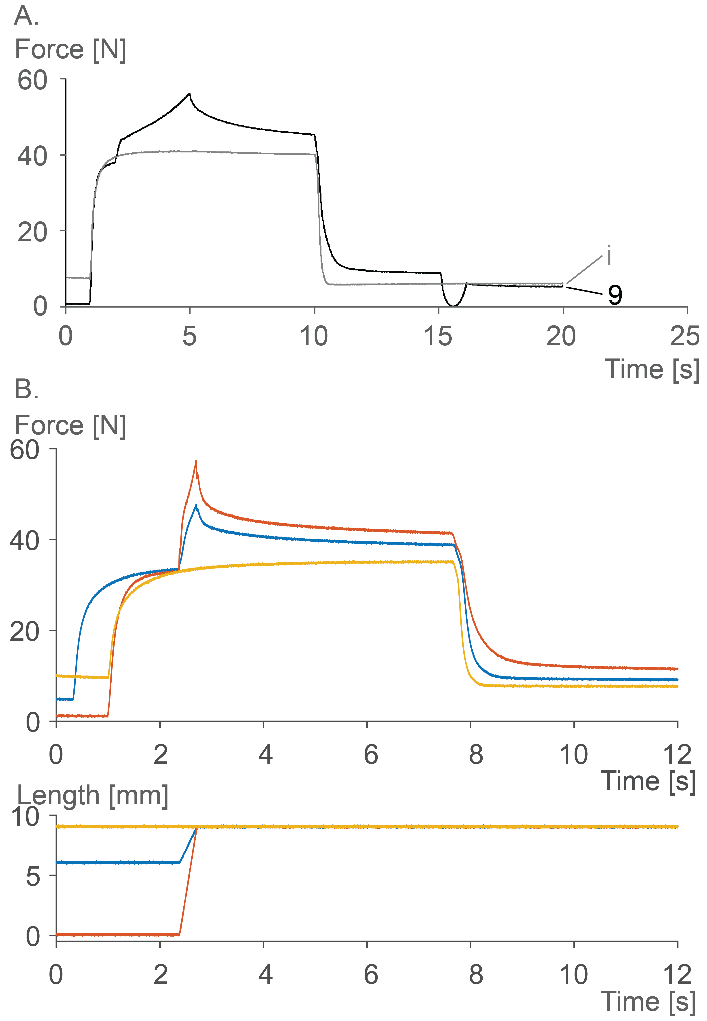 Figure 3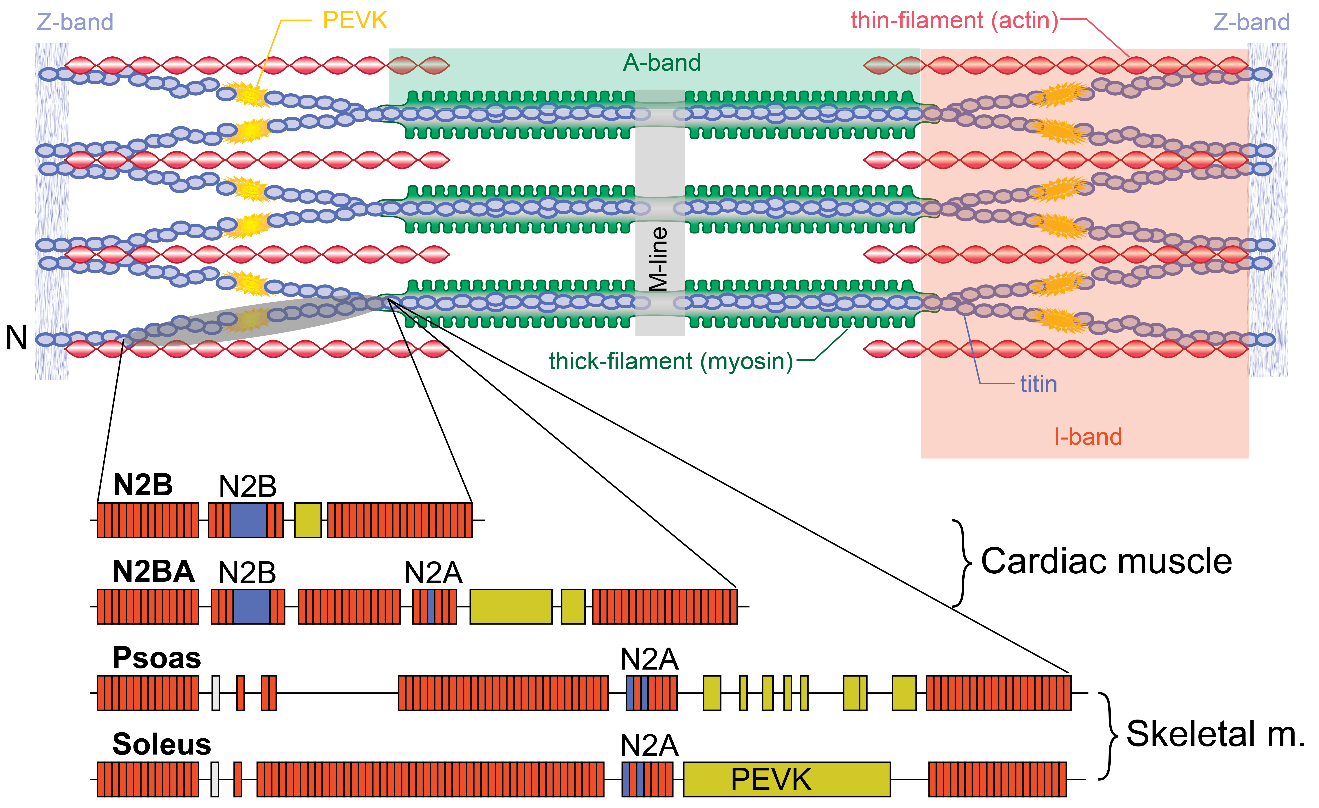 Figure 4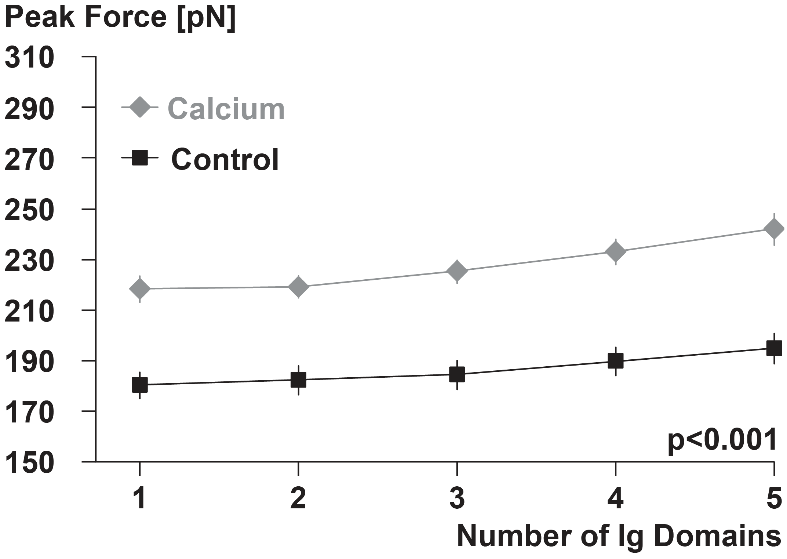 Figure 5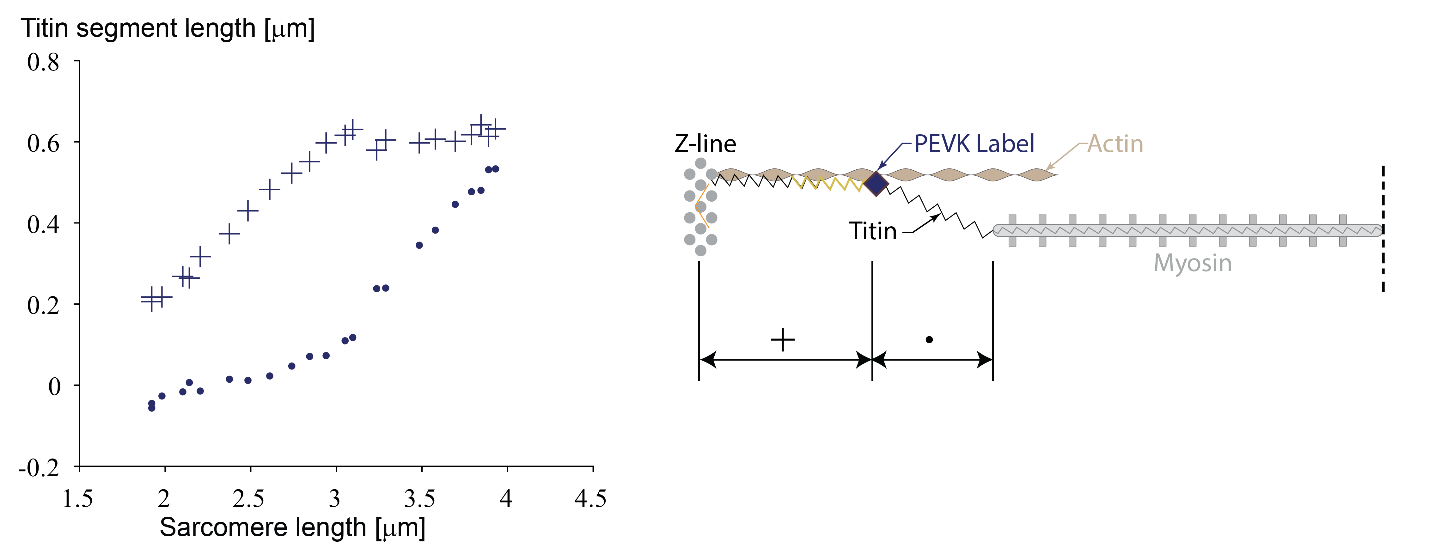 Figure 6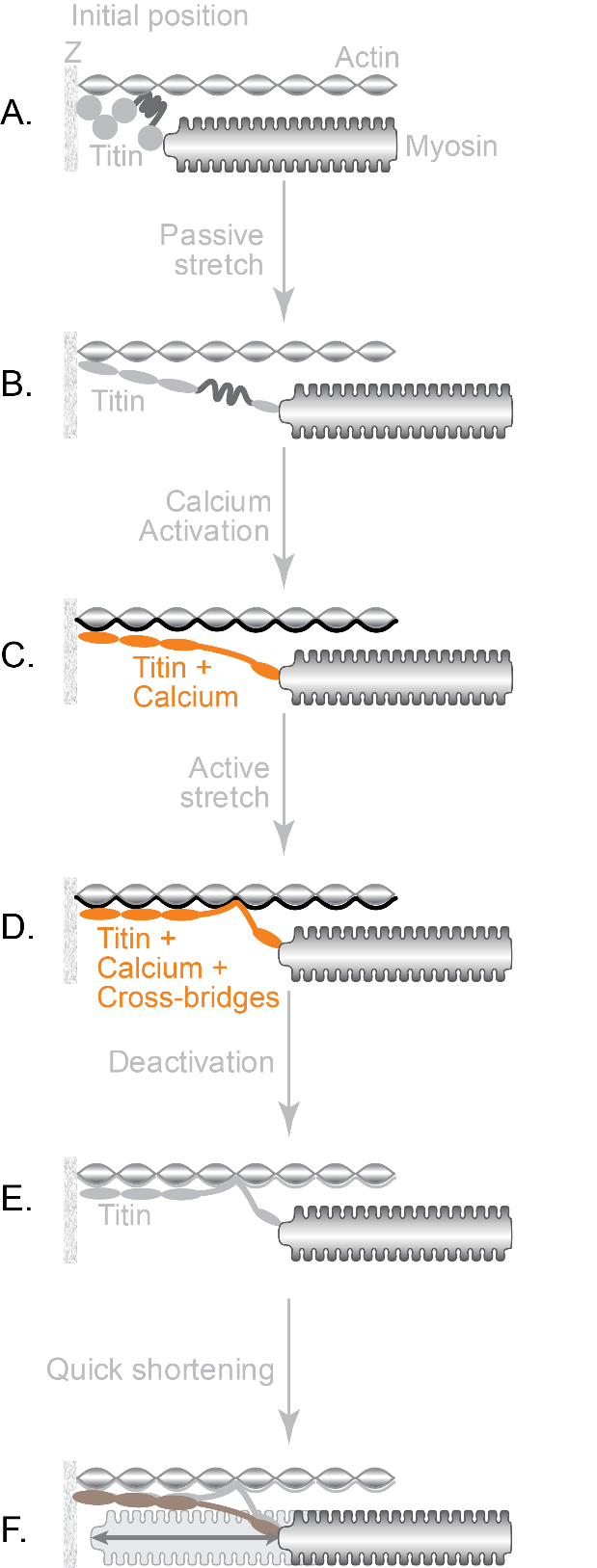 